38.02.03 Операционная деятельность в логистикеКвалификация - операционный логистОбласть профессиональной деятельности: совокупность средств, способов и методов, направленных на планирование, организацию, выполнение и контроль движения и размещения материальных (товарных, финансовых кадровых) и нематериальных (информационных, временных, сервисных) потоков и ресурсов, а также поддерживающие действия, связанные с таким движением и размещением, в пределах экономической системы, созданной для достижения своих специфических целей.Объектами профессиональной деятельности являются:материальные (товарные, финансовые, кадровые) потоки и ресурсы;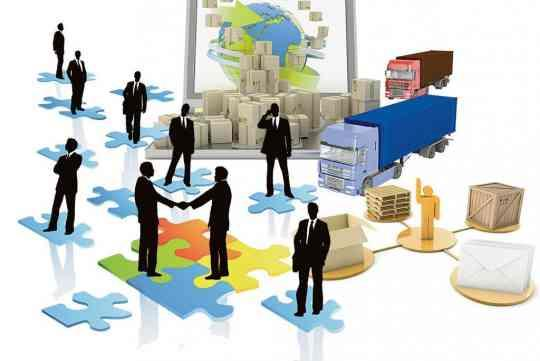 нематериальные (информационные, временные, сервисные) потоки и ресурсы;системы товародвижения;производственные и сбытовые системы;системы информационного обеспечения производственных, снабженческих, распределительных, транспортных и технологических процессов.Операционный логист готовится к следующим видам деятельности:Планирование и организация логистического процесса в организациях (в подразделениях) различных сфер деятельности.Управление логистическими процессами в закупках, производстве и распределении.Оптимизация ресурсов организации (подразделения), связанных с управлением материальными и нематериальными потоками.Оценка эффективности работы логистических систем и контроль логистических операций.Срок обучения (очное обучение): на базе 9 классов – 2 г. 10 мес. 